Војводе Момчила број 10-12-16,   тел: 051/433-620 На основу члана 90., члана 70.став 1. и 3. и 6.Закона о јавним набавкама Босне и Херцеговине (Службени гласник  БиХ бр.39/14),  Правилника о  поступку директног споразума  Центра број: 153/15 (626/18) и члана 33. Статута Центра за развој пољопривреде и  села, у поступку јавне „набавке пружање услуга осигурања имовине (објеката)“ Центра за развој села,   Директор Центра, д о н о с и, О  Д  Л  У  К  У1. Прихвата се приједлог представника Центра, о избору најповољнијег понуђача за набавку пружања услуга осигурања имовине (објеката)“ Центра за развој пољопривреде и села  путем директног споразума број: 490/20.  2. „ДУНАВ ОСИГУРАЊЕ“  а.д.   Бања Лука,  бира се у поступку јавне набавке број 490/20. Понуђач је понудио цијену   у износу од 2.449,13 КМ без ПДВ-а. Добављач није ПДВ обвезник.3. Уговорни орган закључиће уговор са изабраним понуђачем, под условима утврђеним у позиву за достављање понуда и понудом број: 45929684, бр:45929885, бр:45992701, бр:45992701 од 24.03.2020. године, достављене од стране изабраног понуђача. 4. Ова одлука је коначна  и ступа на снагу  даном доношења. Образложење: Центар за развој пољопривреде и села Бања Лука,  провео је поступак директног споразума  број:490/20 за избор најповољнијег понуђача за набавку пружања услуга осигурања имовине (објеката)“ Центра за развој пољопривреде и села  Бања Лука,  по Одлуци Директора број:489/20-О  од 19.03.2020.године. Критериј за избор најповољнијег понуђача  је најнижа цијена.Позив за достављање понуда, упућен је понуђачу „ДУНАВ ОСИГУРАЊЕ“ а.д.  Бања Лука,  дана 19.03.2020.године.Процијењена вриједност јавне набавке,  3.000,00  без ПДВ-а.Дана 26.03.2020.године у 12:15 часова представник Центра за село је извршио отварање понуде и том приликом констатовао да је пристигла понуда добављача „ДУНАВ ОСИГУРАЊЕ“ а.д. Бања Лука,  са понуђеном цијеному износу од 2.449,13 КМ без ПДВ-а  прихватљива за уговорни орган. С обзиром да је понуђач доставио понуду у складу са условима  из позива за достављање понуда то ће уговорни орган прихватити приједлог предсатвника  Центра и одлучити као у диспозитиву ове Одлуке. Достављено: Понуђачу			                                                         ДИРЕКТОР Евиденција                                                                   Драшко Илић, дипл.екон.Архива                                                                                 __________________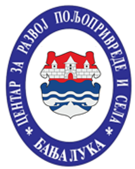 ЦЕНТАР ЗА РАЗВОЈ ПОЉОПРИВРЕДЕ И СЕЛАБАЊА ЛУКА                   Број: 572/20-ОЦЕНТАР ЗА РАЗВОЈ ПОЉОПРИВРЕДЕ И СЕЛАБАЊА ЛУКА               Датум:26.03.2020.год.